Hosea and the Unfaithful people!
29 October 2023Last week we taught how sin has saturated the nation of Israel. That unending pattern has caused the Judgment. 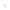 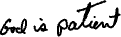 Assyria is coming, that can’t be altered.Because of their disobedience God gave them leaders that will destroy the northern Kingdom of Israel. 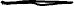 UngodlyUnwise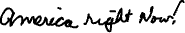 Futile in their understanding  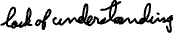 Romans 1:21 because, although they knew God, they did not glorify Him as God, nor were thankful, but became futile in their thoughts, and their foolish hearts were darkened. 22 Professing to be wise, they became fools,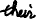 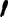 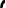 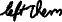 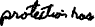 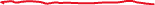 23 and changed the glory of the incorruptible God into an image made like corruptible man–and birds and four-footed animals and creeping things. This truth is firm across all cultures and time periods. It’s always the same, and never changes.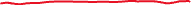 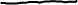 (2) Israel has ignored her covenant with God, Judah fares a little better.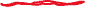 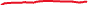 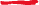 Hos 4:1 Hear the word of the LORD, You children of Israel, For the LORD brings a charge against the inhabitants of the land: “There is no truth or mercy Or knowledge of God in the land. 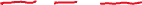 2 By swearing and lying, Killing and stealing and committing adultery, They break all restraint, With bloodshed upon bloodshed. 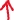 This sounds very similar to America today!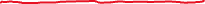 3 Therefore the land will mourn; And everyone who dwells there will waste away With the beasts of the field And the birds of the air; Even the fish of the sea will be taken away. 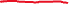 (3) Israel will experience the discipline of God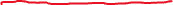 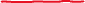 Hos 4:5 Therefore you shall stumble in the day; The prophet also shall stumble with you in the night; And I will destroy your mother. 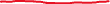 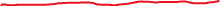 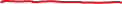 6 My people are destroyed for lack of knowledge. Because you have rejected knowledge, I also will reject you from being priest for Me; Because you have forgotten the law of your God, I also will forget your children. 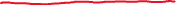 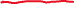 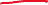 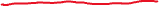 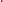 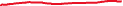 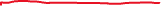 These are the things God has said: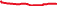 Jer18:11 “Now therefore, speak to the men of Judah and to the inhabitants of Jerusalem, saying, ‘Thus says the LORD: “Behold, I am fashioning a disaster and devising a plan against you. 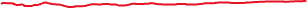 Return now every one from his evil way, and make your ways and your doings good.” 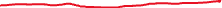 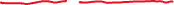 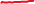 This was the response back from God’s people! Jer 18:12 And they said, “That is hopeless! So we will walk according to our own plans, and we will every one obey the dictates of his evil heart.” 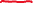 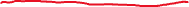 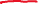 (4)They have rejected God’s revelation     Hos 4:6 My people are destroyed for lack of knowledge. Because you have rejected knowledge, 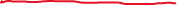 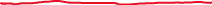 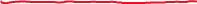 I also will reject you from being priest for Me; Because you have forgotten the law of your God, I also will forget your children. 7 “The more they increased, The more they sinned against Me; I will change their glory into shame. 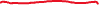 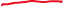 8 They eat up the sin of My people; They set their heart on their iniquity. 9 And it shall be: like people, like priest. So I will punish them for their ways, And reward them for their deeds. 10 For they shall eat, but not have; enough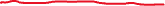 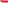 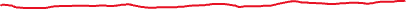 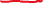 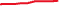 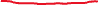 They shall commit harlotry, but not increase; Because they have ceased obeying the LORD. 11 “Harlotry, wine, and new wine enslave the heart. 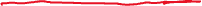 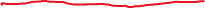 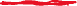 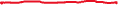 (5) THERE IS IDOLATRY (harlotry) EVERYWHERE and THEY HAVE PASSED THE POINT OF RETURNING TO THE LORD.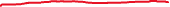 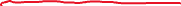 Hos 5:4 “They do not direct their deeds Toward turning to their God, For the spirit of harlotry is in their midst, And they do not know the LORD. 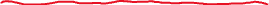 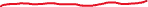 Hos 7:10 And the pride of Israel testifies to his face, But they do not return to the LORD their God, Nor seek Him for all this. 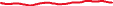 Dan 9:13 “As it is written in the Law of Moses, all this disaster has come upon us; yet we have not made our prayer before the LORD our God, that we might turn from our iniquities and understand Your truth. 14 “Therefore the LORD has kept the disaster in mind, and brought it upon us; for the LORD our God is righteous in all the works which He does, though we have not obeyed His voice. 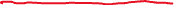 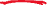 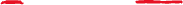 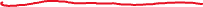 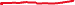 Someday, Israel will come back to God.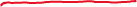 It is called IN THAT DAY!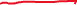 After Gomer is totally used up Hosea buys her back. 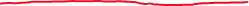 Hosea 3:2 So I bought her for myself for fifteen shekels of silver, and one and one-half homers of barley. This is exactly 30 pieces of silver which is the price of a dead slave.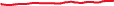 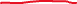 The price the Jewish leaders gave for Jesus was the price of a dead slave.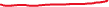 Eph 2:5 even when we were dead in trespasses, made us alive together with Christ (by grace you have been saved), 6 and raised us up together, and made us sit together in the heavenly places in Christ Jesus, 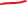 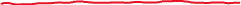 Col 2:13 And you, being dead in your trespasses and the uncircumcision of your flesh, He has made alive together with Him, having forgiven you all trespasses, 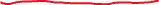 Eph 2:1 And you He made alive, who were dead in trespasses and sins, 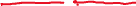 Romans 5:6 For when we were still without strength, in due time Christ died for the ungodly. 7 For scarcely for a righteous man will one die; yet perhaps for a good man someone would even dare to die. 8 But God demonstrates His own love toward us, in that while we were still sinners, Christ died for us. 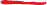 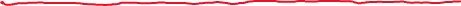 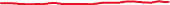 Luke 1:68 “Blessed is the Lord God of Israel, For He has visited and redeemed His people, 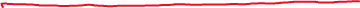 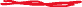 They paid the price of a dead slave, but they were the ones who were dead. The world views Jesus as a dead slave but they are the ones who are actually dead.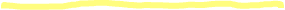 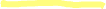 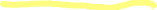 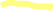 Next week: Hosea 